ОПРОСНЫЙ ЛИСТ НА ЭЛЕКТРОДВИГАТЕЛИДанные об организации, заполнившей опросный лист:КомпанияНазвание:	   ___________________________________________________________________________________Адрес:	   ___________________________________________________________________________________Телефон, факс:	   ________________________________E-mail:	   ________________________________Контактное лицоФИО:	_________________________________Телефон:	_________________________________E-mail:	__________________________________________________________							М.П.                    (дата)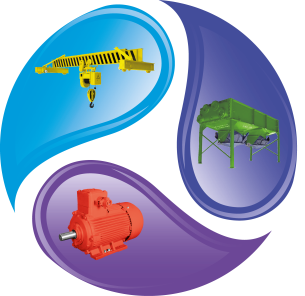 Общество с ограниченной ответственностью«ЭЛНИГО»109029, Российская Федерацияг. Москва, Боровая ул., д. 7, стр.10, оф. 411ИНН 7722822845, КПП 772201001Тел./факс (499) 390-14-00www.elnigo.rusale@elnigo.ru; support@elnigo.ru № п/пВопросыОтветы1Тип э/двигателя2Количество3Срок поставки4Мощность номинальная, кВт 5Напряжение/частота питающей сети, В/Гц6Номинальная частота и направление вращения э/дв, об/мин, левое, правое, реверсивное7Степень защиты по ГОСТ 17497 или маркировка по взрывозащите8Группа условий эксплуатации по ГОСТ 175169Конструктивное исполнение, IM1001, IM1002 и т.п.10Климатическое исполнение по ГОСТ 1515012Потребляемая мощность механизма в установившемся режиме, кВт13Способ пуска:- непосредственно из сети;- от преобразователя частоты;- с нагрузкой или без.14Величина пускового напряжения, В15Суммарный маховый момент механизма и редуктора (если имеется), приведенный к валу двигателя, кгм216Место монтажа________________________(должность)______________________(подпись)_________________________(Ф.И.О)